ТРЕНІНГ ДЛЯ ПСИХОЛОГІВПрактичний психолог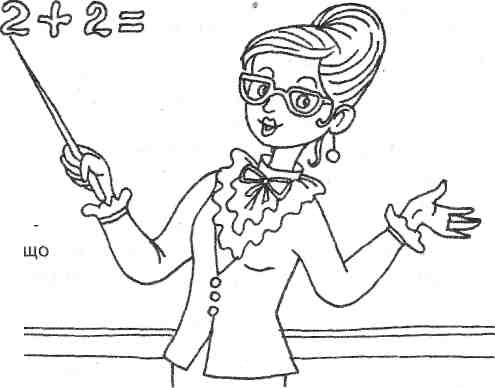 Михальчук Л. М.16.03.2015р. Мета:      *формування професійних компетентностей педагога для здійснення постійного професійного розвитку, самовдосконалення в умовах особистісно зорієнтованого навчання;      *стимулювання бажання на підвищення свого професійного рівня;      *сприяння формуванню комунікативних умінь та навичок  Завдання:      *забезпечити учасників тренінгу знаннями нових освітніх методик;      *допомогти в організації професійного самовдосконалення та самоосвіти;      *сформувати вміння командної взаємодії.Обладнання: презентація, аркуші паперу,кольорові стікери , плакат із  зображенням  дерева, ватмани, фломастери, роздаткові матеріали, маркери.                                             ХІД ТРЕНІНГУВідкриття  заняття .Сьогодні ми з вами зібрались на заняття, що проводиться у формі тренінгу. Тренінг – це дуже цікавий процес. Він допомагає пізнавати себе й навколишній світ, змінювати своє «Я» через спілкування, перебуваючи в неформальних і довірливих умовах. Одночасно з отриманням нової інформації на тренінгу можна обговорити незрозумілі моменти, задавати питання, формувати навички поведінки, тобто накопичувати власний досвід, чим ми і будемо з вами сьогодні займатися.          Тема нашого тренінгу: «Професійна компетентність педагога як одна з умов його успішної професійної діяльності». Тільки навчившись працювати творчо, ми зможемо цього навчити дітей.Вправа «Знайомство».  Мета: допомогти ознайомитися всім учасникам між собою, сприяти створенню атмосфери доброзичливості та довіри для конструктивної роботи.Хід вправи: Учасники по черзі називають свої імена та притаманні їм риси за першими літерами власного імені – одна з яких допомагає, інша заважає у житті.      3.Визначення очікувань учасників. Вправа «Золота рибка» Мета: визначити очікування та сподівання вчителів від роботи на  тренінгу.Хід вправи: психолог нагадує, що в казках золота рибка завжди виконує бажання, і пропонує кожному учасникові написати свої бажання на час семінару на стікері (не більше трьох), озвучити їх та  прикріпити стікери з написами в луски на малюнку. Можливі варіанти очікувань:Отримати нову й корисну інформацію з проблеми;Обмінятися досвідом роботи;Перебувати в дружній атмосфері.4.Визначення групових правил роботи. Вправа «Правила» Мета: прийняття правил для комфортної та продуктивної роботи учасників семінару.Правила тренінгу:бути толерантними;мати позитивний настрій на роботу;бути активним;бути доброзичливим стосовно себе та інших;говорити від свого імені;говорити по черзі;дотримуватися регламенту;добровільно брати участь в обговореннях;кожна думка має право на існування.5. Вправа ” Мозковий штурм”Мета: активізувати учасників, підготувати їх до виконання наступних вправ.Очікування: підвищення рівня інформованості щодо даної проблеми.Ресурсне забезпечення: ватман, роздатковий матеріал (документи), маркери. Хід вправи:      Тренер озвучує завдання: (поділ на групи)1 група – розшифровує поняття « професійна»2 група – розшифровує поняття «компетентність»3 група – розшифровує поняття «вчителя», вказавши якості вчителя, які починаються з букв поданих слів.Після виступів кожної з груп, тренер узагальнює інформацію.Далі учасники тренінгу отримують додаткову інформацію, яка доповнить їхню обізнаність.      6.  Інформаційний блок  «Поняття  професійної компетентності педагога та його складові в умовах сучасної школи».        Поняття "компетентність " (лат. competens - відповідний, здібний) означає коло повноважень будь-якої посадової особи чи органу; володіння знаннями, досвідом у певній галузі. Під професійною компетентністю педагога розуміють особистісні можливості учителя, які дозволяють йому самостійно й ефективно реалізовувати цілі педагогічного процесу. Педагогічна компетентність учителя - це єдність його теоретичної і практичної готовності до здійснення педагогічної діяльності.         У широкому сенсі компетентність в основному розуміється як ступінь соціальної й психологічної зрілості людини, яка передбачає певний рівень психічного розвитку особистості, психологічну готовність до певного виду діяльності, що дозволяє індивіду успішно функціонувати в суспільстві та інтегруватися в нього. У вузькому сенсі компетентність розглядається в якості діяльнісної характеристики, як міра інтегрованості людини в діяльність. А це передбачає певну світоглядну спрямованість особистості, ціннісне ставлення до діяльності та її предметів. Стає очевидним, що досягнення мети сучасної освіти пов'язане з особистісним потенціалом учителя, його загальною та професійною культурою, без яких неможливе вирішення наявних проблем навчання та виховання відповідно до нових освітніх парадигм. Сучасному учителеві необхідні гнучкість і нестандартність мислення, вміння адаптуватися до швидких змін умов життя. А це можливо лише за умови високого рівня професійної компетентності, наявності розвинених професійних здібностей. Ця проблема зафіксована у державній національній програмі "Освіта", де наголошується, що один з головних шляхів реформування освіти полягає в необхідності "підготовки нової генерації педагогічних кадрів, підвищення їх професійного та загальнокультурного рівня" .Підсумовуючи викладене, необхідно відзначити, що сфера освіти, починаючи з Я.А. Коменського, базувалась на таких основних категоріях, як знання, вміння і навички. Професійна сфера сьогодні повинна працювати з іншими категоріями -- компетенціями. У цьому розумінні професія дає відповідь на те, якою компетентністю повинна володіти людина, або яка ж сфера її компетенції. Тому професійна сфера оперує компетенціями, а освіта - знаннями, вміннями, навичками. І якщо педагогічний процес не задіює своїх суб'єктів у продуктивній діяльності, то вони стають просто споживачами.         На професійний розвиток вчителя впливають зовнішня та внутрішня сфери. Внутрішня сфера складається з п'яти «само-»: -самоосвіти; -самовдосконалення; -саморозвитку; -самовиховання; -самоаналізу. Зовнішня сфера - це педагогічні поради, постійно діючі семінари, методичні об'єднання, творчі групи та інші форми методичної роботи. Основними шляхами підвищення професійної компетентності педагогів є:1.Формування науково-методичного середовища або професійна взаємодія з колегами.2.Формування гнучкої системи безперервної освіти педагога:- інноваційний підхід педагога до вдосконалення рівня професійної компетентності як у курсовий, так і в міжкурсовий період.- самоосвітня діяльність (епізодична і планова) учителя, саморозвиток, пошук шляхів професійної самореалізації; здійснення безперервного навчання.З. Створення інформаційно-освітнього простору з рівноправним доступом всіх педагогів до інформаційно-освітніх ресурсів:бібліотека;інтернет;медіа- та відеотека педагогічного досвіду,реєстр програмних педагогічних засобів навчання.4. Готовність до інноваційної діяльності, пріоритет освітніх технологій.Зараз ми спробуємо розібратися, що складає цінності і пріоритети теперішнього вчителя, якими компетентностями він має володіти. (Поділ учасників учасників на групи (фрукти).      7. Вправа “Портрет сучасного вчителя”  Мета: сприяти активізації процесу мислення учасників тренінгу, створити портрет сучасного вчителя.Ресурсне забезпечення: ватмани, маркери, роздатковий матеріал.      Хід вправи:   Тренер повідомляє учасникам завдання, які їм необхідно виконати(назвати ті риси, які,на ваш погляд,мають бути у сучасного вчителя). Виконане завдання необхідно представити та здійснити захист свого проекту.Підбиття підсумків.  Отже, сучасний учитель повинен мати такі риси: доброзичливість,терплячість,тактовність,скромність,енергійність,ерудиція, оригінальність мислення,обов’язковість,захопленість роботою,креативність, емпатія, гнучкість.8.Teст « Психологічне коло образів».Мета: визначити риси своєї особистості.Тест пропонує визначити риси своєї особистості відповідно до образу тварин.Деякі племена Північної Америки і досі вірять, що людина народжується з рисами, притаманними тваринам. Оберіть із запропонованих картинок образ тієї тварини, який вам найбільше імпонує ( Буйвол,  Олень, Орел, Ведмідь).Інтерпретація результатів.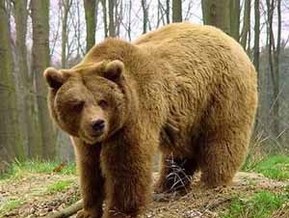 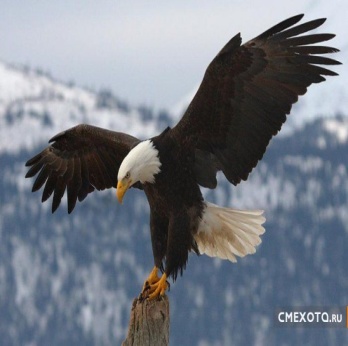 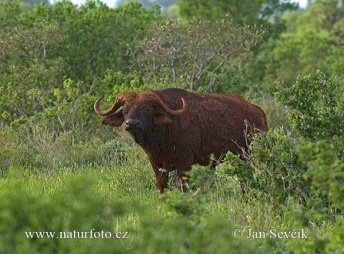 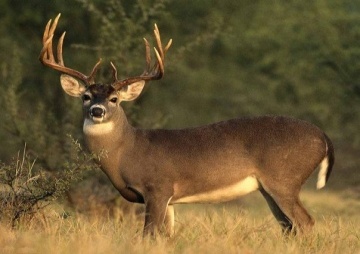 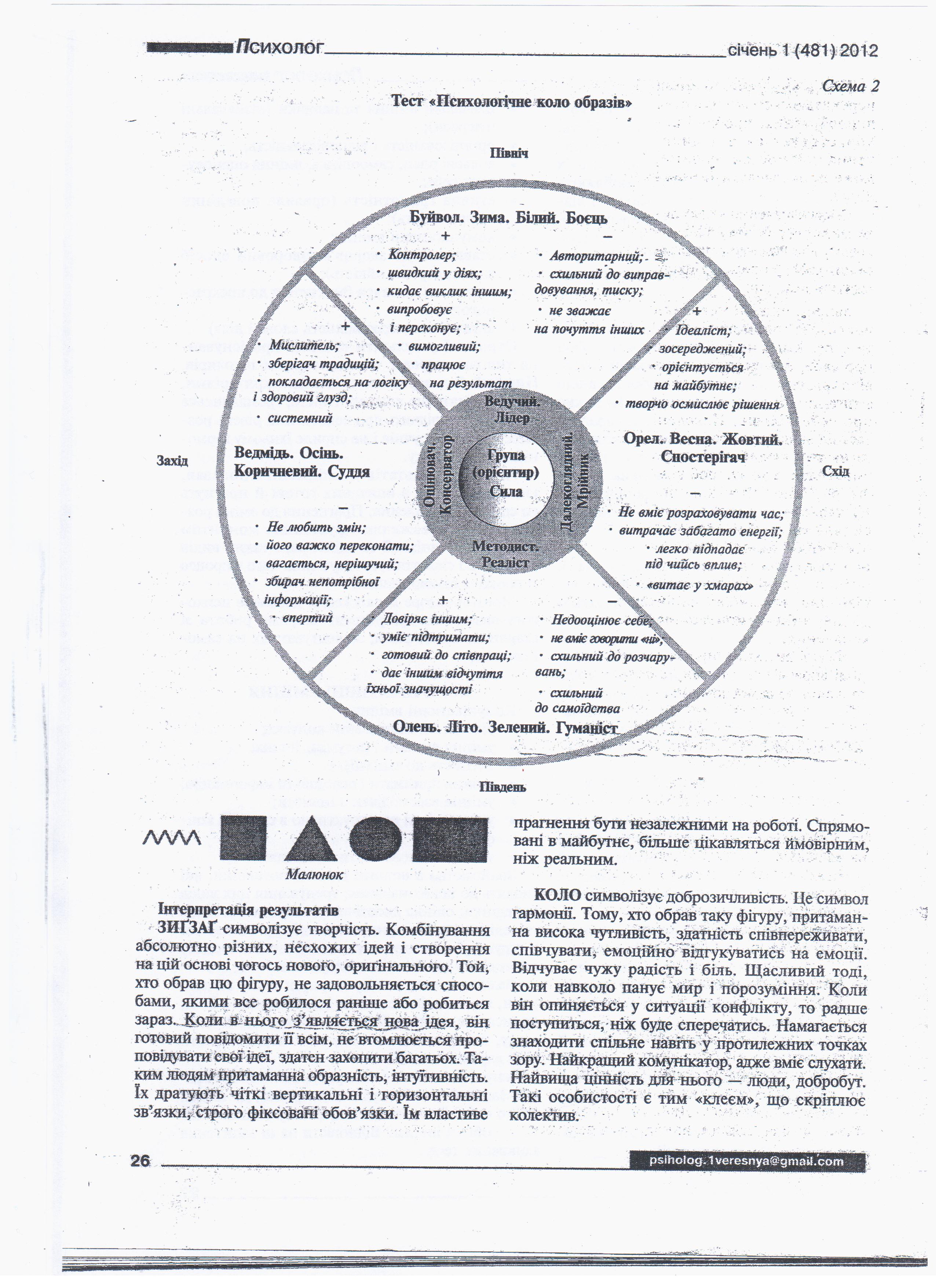 9. Вправа “Моя інтуїція” Мета: моделювання алгоритму підвищення власного рівня професійної  компетентності.Очікування: кожен учасник тренінгу має своє бачення проблеми; мотивація на пошук нової інформації.Ресурсне забезпечення: маркери, ватман.Хід вправи: тренер пропонує учасникам скласти алгоритм підвищення власного рівня професійної компетентності. Представник кожної групи доповідає.  Інші заперечують, доповнюють. Як підсумок, виводять алгоритм підвищення власного рівня професійної компетентності.     Алгоритм підвищення власного рівня професійної компетентності  вчителя виявлення здібностей, нахилів, спеціальної компетентності, ціннісних орієнтацій;створення особистої позитивної “Я-концепції”;інноваційний підхід до удосконалення професійної компетентності як у курсовий, так і міжкурсовий період, аналіз власної діяльності;рефлексія і аналіз власної діяльності, через об’єктивну оцінку прийти до самореалізації;самовдосконалення;виявлення та впровадження продуктивних технологій навчання й виховання;відвідування уроків у кращих вчителів, участь у конкурсах, творчих дискусіях, методичних мостах;складання плану самовдосконалення професійної компетентності;створення учителем власної бази кращих сценаріїв уроків, цікавих прийомів, знахідок на уроці;цілеспрямована систематична робота над методичною темою;самовиховання;кооперативна професійна взаємодія з колегами;збір та укладання творчого портфоліо вчителя; оприлюднення індивідуальних доробок на нарадах, педрадах, методичних об’єднаннях, в пресі.  10. Інтерактивна вправа  «Мікрофон» Мета: повторити учительські заповіді, спонукати до їх виконання.      Сядьте, будь ласка, всі в коло. Інтерактивною вправою «Мікрофон» повторимо 10 учительських заповідей. Десять учительських заповідейЛюби себе й обраний тобою шлях.Йди на урок, як на іспит, але перетворюй урок на свято доброти і розуму.Принось на кожен урок диво: вірш, пісеньку, притчу, приклад із життя, анекдот, афоризм, висловлювання, оригінальну задачу, жарт…Твоя головна зброя – бадьорість, життєрадісність, гуманність, а не буркотіння, вимогливість, переслідування, демонстрація втоми.Якщо учень не зробив домашнього завдання, не картай його, а уяви, що в нього, можливо, були важливіші справи. Або, що прикро, і ти, і твій предмет для нього, м’яко кажучи, не досить симпатичні.Захоплюйся дитячими відкриттями і не поспішай оцінювати їх за допомогою цифр.Схиляйся перед чистотою й цнотливістю дитинства.Твоє обличчя має бути красивим, одухотвореним красою, а твій зовнішній вигляд не повинен нагадувати про неминучу пенсію й нудне життя.Читай на ніч хоча б щось.Якщо учні пам’ятають не тебе, а твої слова і вчинки, значить твоє педагогічне життя вдалося.Притча.Відома притча про двох мандрівників, яких мучила спрага і, нарешті, діставшись до поселення, вони отримали по півсклянки води. Один з подорожніх сприйняв склянку напівповною, з вдячністю прийняв ці півсклянки води і був задоволений. Інший же сприйняв склянку напівпорожньою і лишився невдоволеним, що йому не налили повну склянку.Дивились двоє в одне вікно: один угледів саме багно.
А інший – листя, дощем умите, блакитне небо і перші квіти,
Побачив другий – весна давно!...
Дивились двоє в одне вікно .Отже, важливо навчитись звертати увагу на позитивні моменти життя і вміти бути вдячними за них. Негативне запитання «За що?» бажано перетворювати на позитивне «Для чого?». Для чого у моєму житті з'явилась та чи інша неприємна ситуація? Які висновки я маю з неї зробити? Чого я маю в цій ситуації навчитись?Якщо з таких позицій підходити до життєвих ситуацій, то вони перестають сприйматися як проблеми, і життя починає сприйматись як школа, де події і ситуації складаються таким чином, щоб ми могли навчитись саме тому, що нам потрібно.  Пам’ятайте, що подібне притягує подібне: чим ми цей світ наповнюємо через думки, емоції, вчинки, те до нас і повертається. Як говориться у відомій приказці: «Що посієш, те й пожнеш». 11. Вправа “Дерево підсумків” Мета: з`ясувати реалізацію очікуваних результатів.Очікування: отримати зворотній зв'язок від учасників тренінгу.Ресурсне забезпечення:ватман з малюнком дерева, клейкі стікери, ручки. Хід вправи:Тренер пропонує зробити аналіз заняття. Роздає клейкі листочки, де учасники записують свої емоції від заняття, чи справдились їхні очікування. Відповіді мають бути  лаконічними, поради – дієвими та конкретними. Записана інформація промовляється.- Покладіть ліву руку на плече сусіда і по черзі один за одним подякуйте сусідові ліворуч за хорошу роботу, позитивні емоції, висловіть побажання.